p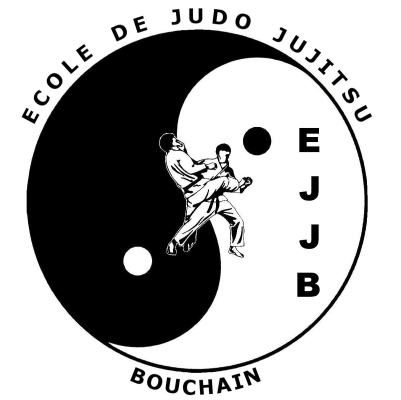 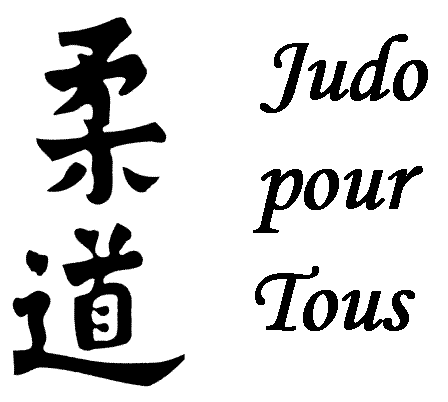 FICHE D’INSCRIPTION SAISON 2021-2022PORT DU MASQUE OBLIGATOIRENUMERO DE DOSSIER :NOM _________________________________________PRENOM _____________________________________DATE ET LIEU DE NAISSANCE ____ / ____/ _______à____________________________________________NATIONALITE _______________________________SEXE   F             M    N° ______  RUE __________________________________CP ____________  VILLE __________________________ _________________________________E.MAIL______________________________@____________________N° Sécurité Sociale :_____________________________Nom-Prénom de l'assuré :__________________________Pour une inscription rapide auprès de la Fédération, merci de nous remettre les dossiers complets.INSCRIPTION : COURS,  LICENCE              Licence                     Passeport : 12€                                       Cotisation mensuelle :De  0-4 ans         : 20€                                                       * Adultes et enfants nés en 2010 et avant : 12€ Au-delà              : 40€                                                       * Enfants nés en 2011 et après : 10€Moyens de paiement acceptés :Espèces, chèques, chèque vacances (ANCV), chèque vacances coupon sport (ANCV).Tarif pour les familles : (uniquement sur la cotisation)1er adhérent (le plus âgé)                                               Plein tarifA partir du 3èmeadhérent  (le plus jeune)                    ½ tarifPour les paiements en plusieurs fois, veuillez préciser au dos des chèques la date du 05, 15 ou 30 du mois pour le dépôt ainsi que le nom de l'enfant.Espèces chèque : banque __________ _________  Chèque n° :____________________Reçu n° : _______ Chèque n° : ____________________ Chèque n° : ____________________Je possède ou mon enfant possède un passeport valide 		 oui    nonJ’ai besoin ou mon enfant a besoin d’un passeport (prix : 12 euros)	 oui	 nonAUTORISATION PARENTALE POUR LES ENFANTS MINEURS (OBLIGATOIRE)Je soussigné(e), ________________________________________ autorise mon enfant _____________________________________ à pratiquer le Judo et les disciplines associées et reconnais avoir pris connaissance du règlement intérieur.  J’autorise les responsables du Club Sportif auquel adhère mon enfant, à savoir l’Ecole de Judo jujitsu de Bouchain, à prendre en cas d’accident sérieux dans la pratique du sport, toute décision d’ordre médical, en mes lieux et place, s’il leur est impossible de me joindre en temps voulu.Indications médicales éventuelles : _______________________________________________RESPONSABILITE PARENTALELa responsabilité de l’Ecole de Judo Jujitsu de Bouchain ne saurait être engagée pour tous dommages subis à l’extérieur de l’enceinte du dojo y compris dans les zones d’accès.Ne pas apporter d’objet de valeur au dojo, le club ne peut en aucun cas être tenu responsable en cas de perte ou de vol.AUTORISATION POUR LA DIFFUSION DE PHOTOS(Adultes et enfants)Je soussigné(e)Mr, Me _________________________________ pour les enfants (père, mère, tuteur) de_________________________________ Autorise l’Ecole de Judo Jujitsu de Bouchain à diffuser ma/sa photo, ou vidéo dans le cadre de la presse, dans le bulletin municipal de Bouchain et de notre site WEB et FACEBOOK.AUTORISATION INSCRIPTION SUR SITE FFJDAJ'autorise l'EJJB à saisir pour mon compte toutes les opérations d'inscription au club sur le site internet de la FFJDA."Les informations recueillies sont nécessaires pour votre adhésion et font l’objet d’un traitement informatique.Les données recueillies permettent  d’assurer le suivi de nos adhérents et l’inscription aux compétitions. Conformément au RGPD (Règlement Général de la protection des données) vous bénéficiez d’un droit d’accès et de rectification aux informations qui vous concernent.Si vous souhaitez exercer ce droit et obtenir communication des informations vous concernant, veuillez vous adresser au Président du club, responsable du traitement des données"Ces données sont uniquement consultables par les membres du comité et leur durée de conservation est de 5 ans.Elles ne sont en aucune façon transmises à des tiersSignature avec mention « lu et approuvé » :                                            Date :PERSONNES A PREVENIR EN CAS D’ACCIDENT nouvelle adhésionrenouvellement*Fiche d’inscription.* Cotisations + licence (chèque à EJJBou espèces).*Certificats médicaux attestant la capacité à la pratique du judo et en compétition.* Une photo d’identité.* 1 photocopie de la carte d’identité ou livret de famille.* Frais de passeport(12 €)    * Fiche d’inscription.* Cotisations + licence (chèque à EJJB ou espèces).*Certificats médicaux+(passeport tamponné par lemédecin, aptitude à la compétition)* Numéro de licence _______________* Grade, date : ___________________NOM1.2.3.PRENOMLIEN PARENTEPORTABLE 